Maandbrief oktober7 oktober:Joepie eindelijk is het tijd voor jullie allereerste scoutsvergadering. Vergeet zeker jullie maskertje niet en versier hem met jullie unieke naam. We spreken om 14 uur af aan het mini-lokaal. Jullie ouders mogen jullie om 17 uur terug komen halen.14 oktober:Breng vandaag je lievelingsknuffel mee! Wees gerust, we gaan hem niet tot worst draaien. We gaan er leuke spelletjes mee spelen en hem/haar de dag van zijn/haar leven laten beleven! Jullie zijn allemaal welkom op de scouts van 14 tot 17 uur.21 oktober:Vandaag is het al 31 dagen herfst daarom vieren we dit met een heuse herfstvergadering. Kom naar het lokaal van 14U tot 17u.28 oktober:Halloween is mijn favoriete feest, dan ben ik verkleed in een… vul dit zelf maar in. Kom dus verkleed in je engste griezelkleren want deze dag zal je nooit vergeten!! Vergadering van 14u tot 17u.Kan je niet komen? Geef dan aub een seintje op voorhand.minissintpetrus@gmail.comAlix: 0488750760                                      Fien: 0478082471                                    Jef: 0499186751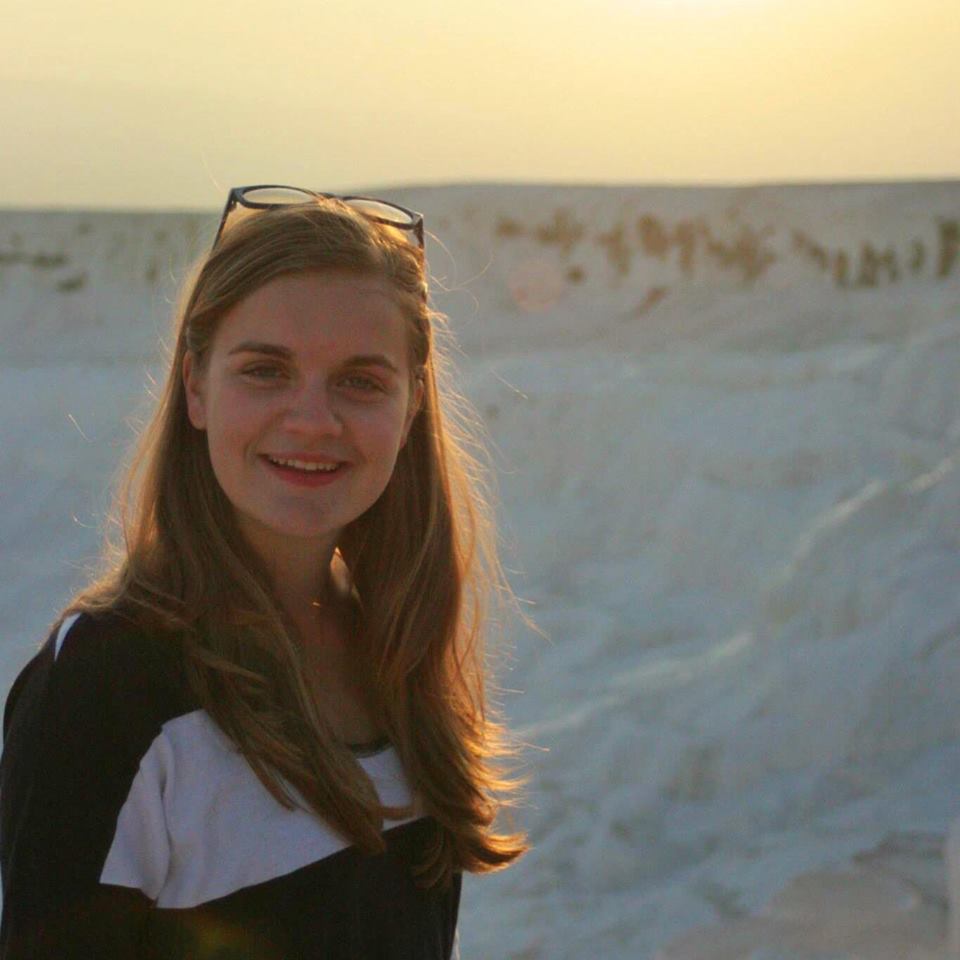 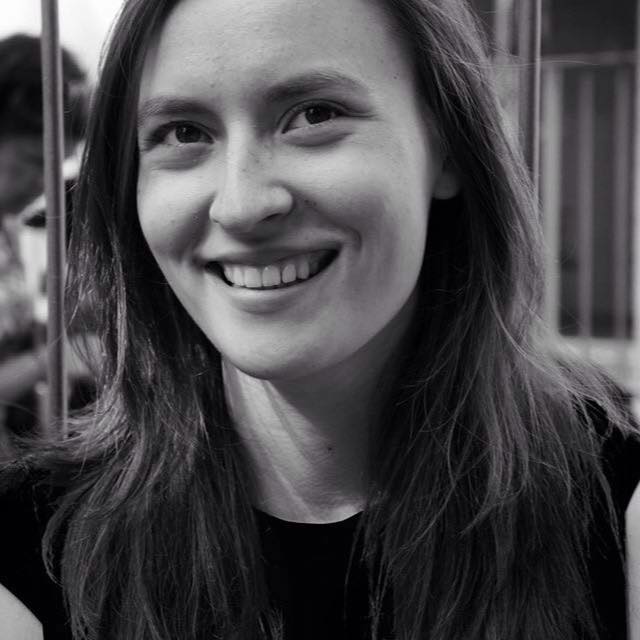 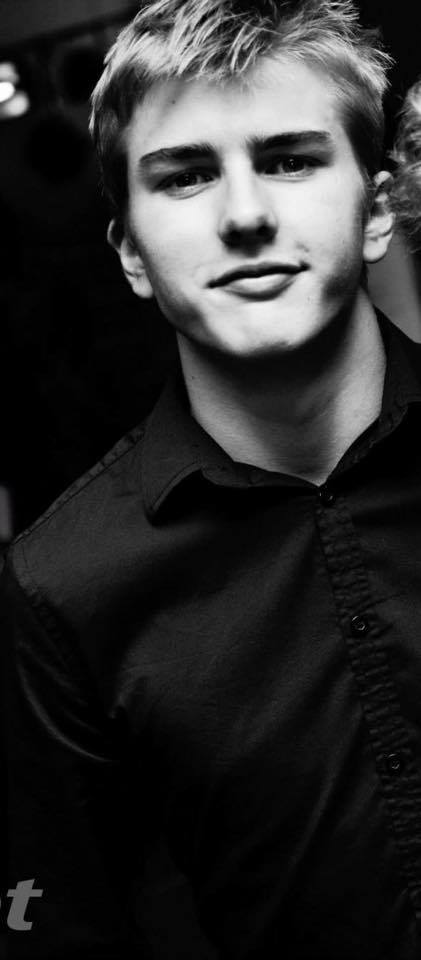 Gust: 0492552531                                   Florence: 0491363731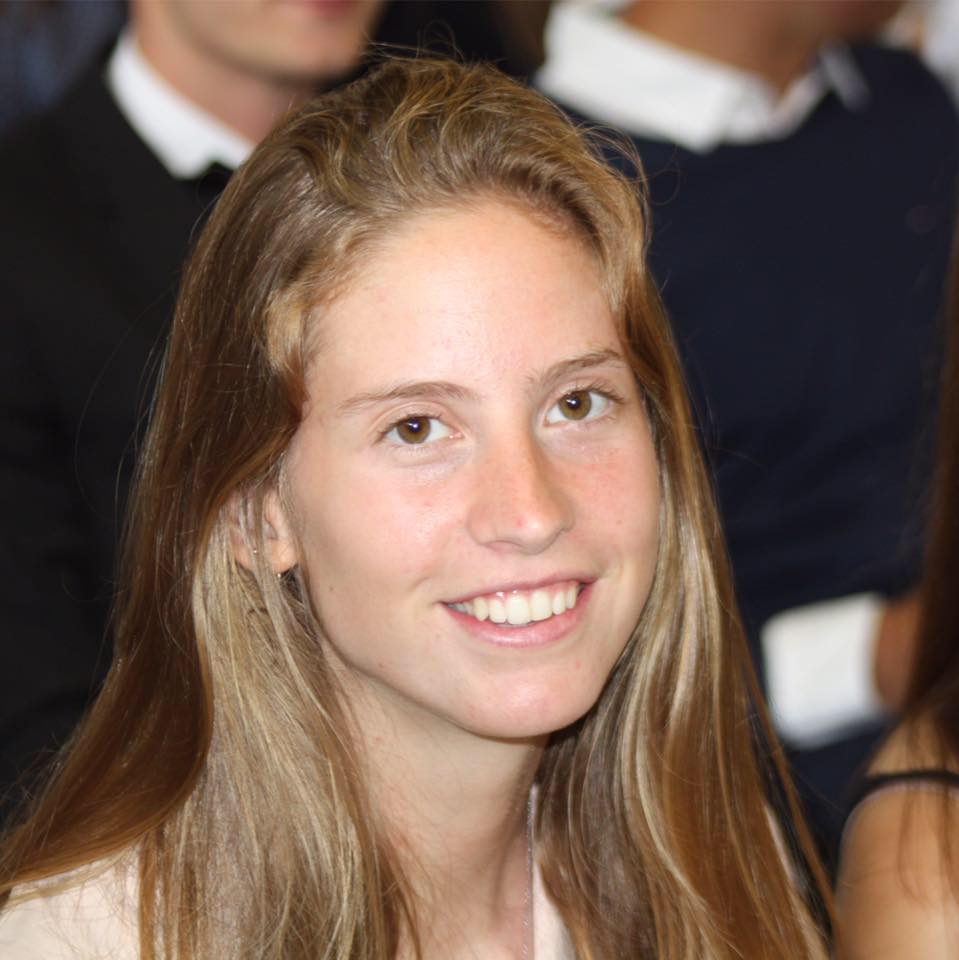 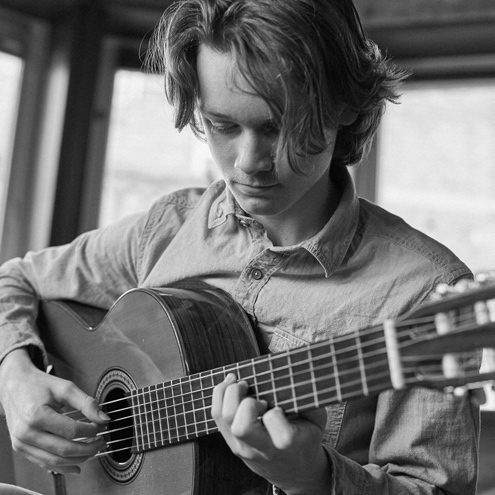 